ПРАВИТЕЛЬСТВО ХАНТЫ-МАНСИЙСКОГО АВТОНОМНОГО ОКРУГА - ЮГРЫПОСТАНОВЛЕНИЕот 27 ноября 2017 г. N 466-пО ПОРЯДКЕ ПРЕДОСТАВЛЕНИЯ В АРЕНДУ ИМУЩЕСТВА, НАХОДЯЩЕГОСЯВ ГОСУДАРСТВЕННОЙ СОБСТВЕННОСТИ ХАНТЫ-МАНСИЙСКОГОАВТОНОМНОГО ОКРУГА - ЮГРЫ, ПОРЯДКЕ СОГЛАСОВАНИЯПРЕДОСТАВЛЕНИЯ В АРЕНДУ ИМУЩЕСТВА, ЗАКРЕПЛЕННОГОЗА ГОСУДАРСТВЕННЫМИ УЧРЕЖДЕНИЯМИ ХАНТЫ-МАНСИЙСКОГОАВТОНОМНОГО ОКРУГА - ЮГРЫ НА ПРАВЕ ОПЕРАТИВНОГО УПРАВЛЕНИЯВ соответствии со статьей 9 Закона Ханты-Мансийского автономного округа - Югры от 16 декабря 2010 года N 225-оз "Об управлении и о распоряжении имуществом, находящимся в государственной собственности Ханты-Мансийского автономного округа - Югры", учитывая решение Общественного совета при Департаменте по управлению государственным имуществом Ханты-Мансийского автономного округа - Югры (протокол от 27 апреля 2017 года N 2), Правительство Ханты-Мансийского автономного округа - Югры постановляет:1. Утвердить:1.1. Порядок предоставления в аренду имущества, находящегося в государственной собственности Ханты-Мансийского автономного округа - Югры (приложение 1).1.2. Порядок согласования предоставления в аренду имущества, закрепленного за государственными учреждениями Ханты-Мансийского автономного округа - Югры на праве оперативного управления (приложение 2).2. Установить, что информация об имуществе, находящемся в государственной собственности Ханты-Мансийского автономного округа - Югры и предназначенном для сдачи в аренду, размещается Департаментом по управлению государственным имуществом Ханты-Мансийского автономного округа - Югры на своем официальном сайте, а также на едином официальном сайте государственных органов Ханты-Мансийского автономного округа - Югры (www.admhmao.ru).3. Договоры аренды, заключенные до дня вступления в силу настоящего постановления, а также договоры аренды, подлежащие заключению по результатам проведения конкурсов или аукционов на право заключения этих договоров, объявленных до дня вступления в силу настоящего постановления, действуют на условиях, на которых они были заключены (должны быть заключены по результатам торгов), до окончания срока их действия.4. Признать утратившими силу:4.1. Постановления Правительства Ханты-Мансийского автономного округа - Югры:от 25 сентября 2010 года N 223-п "О порядке передачи в аренду имущества, находящегося в государственной собственности Ханты-Мансийского автономного округа - Югры";от 2 апреля 2011 года N 102-п "О внесении изменений в постановление Правительства Ханты-Мансийского автономного округа - Югры от 25 сентября 2010 года N 223-п "О порядке передачи в аренду объектов государственной собственности Ханты-Мансийского автономного округа - Югры";от 7 октября 2011 года N 361-п "О внесении изменений в постановление Правительства Ханты-Мансийского автономного округа - Югры от 25 сентября 2010 года N 223-п "О порядке передачи в аренду объектов государственной собственности Ханты-Мансийского автономного округа - Югры";от 1 февраля 2013 года N 32-п "О внесении изменений в постановление Правительства Ханты-Мансийского автономного округа - Югры от 25 сентября 2010 года N 223-п "О порядке передачи в аренду объектов государственной собственности Ханты-Мансийского автономного округа - Югры";от 15 марта 2013 года N 77-п "О внесении изменений в некоторые постановления Правительства Ханты-Мансийского автономного округа - Югры";от 27 декабря 2013 года N 584-п "О внесении изменений в приложение 1 к постановлению Правительства Ханты-Мансийского автономного округа - Югры от 25 сентября 2010 года N 223-п "О порядке передачи в аренду имущества, находящегося в государственной собственности Ханты-Мансийского автономного округа - Югры";от 28 марта 2014 года N 113-п "О внесении изменений в приложение 1 к постановлению Правительства Ханты-Мансийского автономного округа - Югры от 25 сентября 2010 года N 223-п "О порядке передачи в аренду имущества, находящегося в государственной собственности Ханты-Мансийского автономного округа - Югры";от 1 августа 2014 года N 289-п "О внесении изменений в приложение 1 к постановлению Правительства Ханты-Мансийского автономного округа - Югры от 25 сентября 2010 года N 223-п "О порядке передачи в аренду имущества, находящегося в государственной собственности Ханты-Мансийского автономного округа - Югры";от 8 мая 2015 года N 137-п "О внесении изменений в приложение 1 к постановлению Правительства Ханты-Мансийского автономного округа - Югры от 25 сентября 2010 года N 223-п "О порядке передачи в аренду имущества, находящегося в государственной собственности Ханты-Мансийского автономного округа - Югры";от 11 ноября 2016 года N 455-п "О внесении изменений в приложение 1 к постановлению Правительства Ханты-Мансийского автономного округа - Югры от 25 сентября 2010 года N 223-п "О порядке передачи в аренду имущества, находящегося в государственной собственности Ханты-Мансийского автономного округа - Югры";от 16 декабря 2016 года N 527-п "О внесении изменений в приложение 1 к постановлению Правительства Ханты-Мансийского автономного округа - Югры от 25 сентября 2010 года N 223-п "О порядке передачи в аренду имущества, находящегося в государственной собственности Ханты-Мансийского автономного округа - Югры";от 17 февраля 2017 года N 61-п "О внесении изменения в приложение 1 к постановлению Правительства Ханты-Мансийского автономного округа - Югры от 25 сентября 2010 года N 223-п "О порядке передачи в аренду имущества, находящегося в государственной собственности Ханты-Мансийского автономного округа - Югры";от 19 мая 2017 года N 197-п "О внесении изменений в приложение 1 к постановлению Правительства Ханты-Мансийского автономного округа - Югры от 25 сентября 2010 года N 223-п "О порядке передачи в аренду имущества, находящегося в государственной собственности Ханты-Мансийского автономного округа - Югры".4.2. Пункт 3 постановления Правительства Ханты-Мансийского автономного округа - Югры от 19 декабря 2014 года N 497-п "О внесении изменений в некоторые постановления Правительства Ханты-Мансийского автономного округа - Югры".5. Настоящее постановление вступает в силу с 1 апреля 2018 года.ГубернаторХанты-Мансийскогоавтономного округа - ЮгрыН.В.КОМАРОВАПриложение 1к постановлению ПравительстваХанты-Мансийскогоавтономного округа - Югрыот 27 ноября 2017 года N 466-пПОРЯДОКПРЕДОСТАВЛЕНИЯ В АРЕНДУ ИМУЩЕСТВА, НАХОДЯЩЕГОСЯВ ГОСУДАРСТВЕННОЙ СОБСТВЕННОСТИ ХАНТЫ-МАНСИЙСКОГОАВТОНОМНОГО ОКРУГА - ЮГРЫ(ДАЛЕЕ - ПОРЯДОК)Раздел I. ОБЩИЕ ПОЛОЖЕНИЯ1. Порядок устанавливает правила предоставления в аренду имущества, находящегося в государственной собственности Ханты-Мансийского автономного округа - Югры (далее - имущество, автономный округ).2. Порядок не распространяется на отношения, возникшие при предоставлении в аренду:2.1. Имущества, находящегося в хозяйственном ведении государственных предприятий автономного округа.2.2. Имущества, находящегося в оперативном управлении государственных учреждений автономного округа.2.3. Земельных участков, за исключением случаев одновременного предоставления (по одному договору) в аренду земельного участка и расположенных на нем зданий, строений и их частей, находящихся в собственности автономного округа.2.4. Жилых помещений.3. Предоставление имущества в аренду осуществляется путем заключения договора аренды по результатам торгов (конкурса, аукциона) либо без их проведения. Предоставление имущества в аренду без проведения торгов осуществляется в случаях, предусмотренных законодательством Российской Федерации.(в ред. постановления Правительства ХМАО - Югры от 14.07.2023 N 339-п)4. Основанием для проведения торгов на право заключения договора аренды имущества является решение в форме распоряжения Департамента по управлению государственным имуществом автономного округа (далее - Департамент).При предоставлении имущества в аренду на торгах (конкурсах, аукционах) Департамент осуществляет полномочия организатора торгов (конкурсов, аукционов) на право заключения договора аренды.5. Департамент проводит торги на право заключения договора аренды в порядке и сроки, установленные федеральным законодательством.6. В случае признания торгов на право заключения договора аренды имущества несостоявшимися Департамент принимает одно из следующих решений:6.1. О предоставлении имущества в аренду по результатам повторных торгов.6.2. О предоставлении имущества в аренду без проведения торгов в порядке, установленном Федеральным законом от 26 июля 2006 года N 135-ФЗ "О защите конкуренции" (далее - Федеральный закон "О защите конкуренции").(в ред. постановления Правительства ХМАО - Югры от 14.07.2023 N 339-п)6.3. О приватизации имущества в порядке, установленном Федеральным законом от 21 декабря 2001 года N 178-ФЗ "О приватизации государственного и муниципального имущества".6.4. О предоставлении имущества государственному предприятию или государственному учреждению автономного округа в хозяйственное ведение или оперативное управление соответственно.6.5. О предоставлении имущества в собственность Российской Федерации, муниципальных образований в связи с разграничением полномочий.Раздел II. ПРЕДОСТАВЛЕНИЕ В АРЕНДУ ИМУЩЕСТВАБЕЗ ПРОВЕДЕНИЯ ТОРГОВ7. Основаниями для предоставления в аренду имущества без проведения торгов является заявление лица, заинтересованного в предоставлении имущества (далее - заявитель).8. Заявитель представляет в Департамент, а в случае заключения соглашения о взаимодействии между Департаментом и многофункциональным центром предоставления государственных и муниципальных услуг (далее - многофункциональный центр) - в такой центр:8.1. Заявку в произвольной форме о предоставлении в аренду имущества (далее - заявка), в которой указывает цель использования и срок аренды, а также характеристики имущества.(в ред. постановления Правительства ХМАО - Югры от 21.06.2019 N 203-п)8.2. Копию документа, удостоверяющего личность (для индивидуальных предпринимателей или физических лиц). При личном обращении в Департамент, многофункциональный центр для подтверждения верности такой копии заявитель (представитель) предъявляет соответствующий документ в подлиннике.8.3. Доверенность представителя в случае подачи заявки представителем заявителя.9. Департамент самостоятельно запрашивает сведения из Единого государственного реестра юридических лиц и сведения из Единого государственного реестра индивидуальных предпринимателей, которые в том числе содержат информацию об осуществляемых видах деятельности, в порядке межведомственного информационного взаимодействия, установленного Федеральным законом от 27 июля 2010 года N 210-ФЗ "Об организации предоставления государственных и муниципальных услуг".(в ред. постановления Правительства ХМАО - Югры от 21.06.2019 N 203-п)Заявка и документы могут быть представлены в Департамент лично, направлены в электронной форме или почтовым отправлением.10. Заявитель, заинтересованный в предоставлении имущества в аренду в порядке оказания государственной преференции, к заявке прилагает документы, определенные пунктами 2 - 6 части 1 статьи 20 Федерального закона "О защите конкуренции".11. В течение 15 рабочих дней со дня поступления документов, установленных пунктами 8, 10 Порядка, Департамент рассматривает их и принимает одно из следующих решений:11.1. Предоставить имущество в аренду без проведения торгов.11.2. Отказать в предоставлении имущества в аренду.11.3. Предложить иные условия предоставления в аренду имущества, отличные от указанных в заявке (далее - решение о предложении иных условий).11.4. Обратиться в антимонопольный орган с целью получения согласия на предоставление государственной преференции путем передачи имущества в аренду.12. Основаниями для отказа в предоставлении имущества в аренду являются:12.1. Имущество, отвечающее условиям, указанным в заявке, отсутствует в реестре государственного имущества автономного округа.12.2. Имущество, отвечающее условиям, указанным в заявке, обременено правами третьих лиц.12.3. Решение антимонопольного органа об отказе в предоставлении государственной преференции путем передачи имущества в аренду.12.4. Имущество, отвечающее условиям, указанным в заявке, не может быть предоставлено без проведения торгов.12.5. Наличие фактов представления заявителем недостоверных и (или) неполных сведений или не всех документов, указанных в пункте 8 Порядка.12.6. Несоответствие заявителя требованиям Федерального закона от 24 июля 2007 года N 209-ФЗ "О развитии малого и среднего предпринимательства в Российской Федерации", Федерального закона от 12 января 1996 года N 7-ФЗ "О некоммерческих организациях", предъявляемым к заявителям при предоставлении имущества в аренду.12.7. Непредставление заявителем документов, необходимых для обращения в антимонопольный орган с заявлением о даче согласия на предоставление государственной преференции.13. Основанием для принятия решения о предложении иных условий является отсутствие имущества, отвечающего в полном объеме условиям, указанным в заявке, и наличие имущества, которое может быть передано в соответствии с указанной заявителем целью, но с иными характеристиками и (или) на иной срок.14. В течение 2 рабочих дней со дня принятия одного из решений, указанных в пункте 11 Порядка, Департамент направляет заявителю уведомление об этом.15. Департамент одновременно с уведомлением о принятом решении о предоставлении имущества в аренду без проведения торгов в случаях, предусмотренных Федеральным законом "О защите конкуренции", направляет заявителю проект договора аренды имущества (далее - проект договора аренды имущества), в котором предусматривается обязанность арендатора по проведению за свой счет текущего ремонта и оплате эксплуатационных услуг (в отношении движимого имущества), текущего и капитального ремонта и оплате эксплуатационных и коммунальных услуг (в отношении недвижимого имущества).В уведомлении указывает срок, в течение которого проект договора аренды имущества должен быть подписан заявителем и получен Департаментом (не позднее 30 рабочих дней со дня получения заявителем проекта договора аренды имущества).16. В случае если в течение срока, указанного в пункте 15 Порядка, в Департамент не поступил подписанный заявителем проект договора аренды имущества, заявитель считается отказавшимся от его заключения.17. Основанием для принятия решения об обращении в антимонопольный орган являются случаи, когда имущество предоставляется в аренду в целях, предусмотренных пунктом 1 статьи 19 Федерального закона "О защите конкуренции".18. Департамент в течение 3 рабочих дней со дня получения решения антимонопольного органа о даче согласия на предоставление государственной преференции направляет заявителю для подписания проект договора аренды имущества.19. В течение 3 рабочих дней со дня поступления подписанного заявителем договора аренды имущества Департамент подписывает его и направляет заявителю.Раздел III. ПОРЯДОК ОПРЕДЕЛЕНИЯ РАЗМЕРА АРЕНДНОЙ ПЛАТЫПРИ ПРЕДОСТАВЛЕНИИ ИМУЩЕСТВА В АРЕНДУ20. Размер (начальный размер) арендной платы определяется по результатам проведения оценки рыночной стоимости имущественного права пользования имуществом за одну единицу времени (день, месяц, год) в порядке, установленном законодательством, регулирующим оценочную деятельность в Российской Федерации, с учетом коэффициентов корректировки, предусмотренных Порядком.21. Арендодатель в течение 2 месяцев со дня поступления заявки обеспечивает проведение оценки рыночной стоимости имущественного права пользования имуществом.22. В течение 7 рабочих дней со дня получения отчета оценщика Департамент производит расчет арендной платы за передаваемое в аренду имущество, размер (начальный (минимальный) размер) которой определяется по формуле:АП = АПо x Ккор x Коб, где:(в ред. постановления Правительства ХМАО - Югры от 12.08.2022 N 388-п)АП - размер арендной платы (час, день, месяц, год), рублей;(в ред. постановления Правительства ХМАО - Югры от 12.08.2022 N 388-п)АПо - величина арендной платы, определенная в порядке, установленном законодательством Российской Федерации, регулирующим оценочную деятельность в Российской Федерации;(в ред. постановления Правительства ХМАО - Югры от 12.08.2022 N 388-п)Ккор - коэффициент корректировки, устанавливается в размере, определенном таблицей 1, и применяется в отношении указанных в этой таблице категорий арендаторов;Коб - коэффициент корректировки, применяется при передаче отдельных видов имущества и устанавливается в размере, определенном таблицей 2.(абзац введен постановлением Правительства ХМАО - Югры от 12.08.2022 N 388-п)Абзац утратил силу. - Постановление Правительства ХМАО - Югры от 12.08.2022 N 388-п.Таблица 1Коэффициент корректировки(в ред. постановления Правительства ХМАО - Югрыот 25.12.2020 N 616-п)Таблица 2(введена постановлением Правительства ХМАО - Югрыот 12.08.2022 N 388-п)22.1. При передаче в аренду имущества социально ориентированным некоммерческим организациям, в том числе являющимся исполнителями общественно полезных услуг по приоритетным направлениям деятельности в сфере оказания общественно полезных услуг, утвержденных постановлением Правительства Российской Федерации от 27 октября 2016 года N 1096, размер (начальный (минимальный) размер) арендной платы устанавливается в сумме 1 рубль в месяц (в том числе НДС) за один объект имущества.Предусмотренный настоящим пунктом размер (начальный размер) арендной платы устанавливается при условии, если учредительными документами социально ориентированной некоммерческой организации предусмотрено осуществление одного или нескольких видов деятельности, определенных статьей 31.1 Федерального закона от 12 января 1996 года N 7-ФЗ "О некоммерческих организациях".(абзац введен постановлением Правительства ХМАО - Югры от 12.08.2022 N 388-п)(п. 22.1 введен постановлением Правительства ХМАО - Югры от 21.06.2019 N 203-п)22.2. При передаче в аренду имущества субъектам малого и среднего предпринимательства, признанным социальными предприятиями, размер (начальный (минимальный) размер) арендной платы в первые 2 года аренды имущества устанавливается в сумме 1 рубль в месяц (в том числе НДС) за 1 объект имущества при условиях:если субъект малого и среднего предпринимательства, признанный социальным предприятием, осуществляет деятельность в сфере социального предпринимательства, соответствующую одному или нескольким условиям, определенным статьей 24.1 Федерального закона от 24 июля 2007 года N 209-ФЗ "О развитии малого и среднего предпринимательства в Российской Федерации";если субъект малого и среднего предпринимательства, признанный социальным предприятием, ранее не арендовал объект имущества на условиях, определенных настоящим пунктом.В третьем и последующих годах аренды имущества субъектом малого и среднего предпринимательства, признанным социальным предприятием, размер арендной платы устанавливается в соответствии с пунктами 20 - 22 Порядка.(п. 22.2 введен постановлением Правительства ХМАО - Югры от 23.06.2023 N 279-п)Раздел IV. ВНЕСЕНИЕ АРЕНДНОЙ ПЛАТЫ23. Порядок, условия и сроки внесения арендной платы за использование имущества (далее - арендная плата) устанавливаются в договоре аренды имущества в соответствии с требованиями, установленными настоящим разделом.24. Арендную плату перечисляет арендатор ежемесячно не позднее 10-го числа текущего месяца.24.1. В случае заключения договора аренды позднее 10-го числа текущего месяца арендная плата подлежит перечислению не позднее 10-го числа месяца, следующего за месяцем заключения договора аренды.24.2. В случае заключения договора аренды на срок до 30 дней арендная плата подлежит перечислению не позднее 10 календарных дней со дня заключения такого договора.25. Обязательства арендатора по внесению арендной платы в соответствии с пунктом 2 статьи 40 Бюджетного кодекса Российской Федерации считаются исполненными со дня зачисления денежных средств в полном объеме на счет Департамента.26. В платежном документе на перечисление арендной платы в поле "Назначение платежа" указываются: наименование платежа, дата и номер договора.27. Арендатор вправе перечислить арендную плату досрочно.Раздел V. ПОРЯДОК СОГЛАСОВАНИЯ ПРЕДОСТАВЛЕНИЯВ СУБАРЕНДУ ИМУЩЕСТВА28. Арендатор, которому имущество передано по договору аренды, при намерении предоставления его в субаренду обязан обратиться в Департамент с ходатайством о согласовании предоставления такого имущества в субаренду (далее - ходатайство).29. В ходатайстве, к которому прилагается проект договора субаренды имущества, арендатор указывает сведения об имуществе, которое он намерен предоставить в субаренду.30. Департамент в течение 15 рабочих дней со дня поступления ходатайства и проекта договора субаренды имущества рассматривает их и принимает одно из следующих решений:30.1. Согласовать предоставление имущества в субаренду.30.2. Отказать в согласовании предоставления имущества в субаренду.31. Основаниями для отказа в согласовании предоставления имущества в субаренду являются:31.1. Предоставление имущества, являющегося помещениями, зданиями, строениями, сооружениями, земельными участками или частями таких помещений, зданий, строений, сооружений, земельных участков, если общая площадь предоставляемого имущества с учетом ранее заключенных договоров субаренды превышает 30% общей площади помещений, зданий, строений, сооружений, земельных участков (или их частей), находящихся в собственности автономного округа, права на которые принадлежат арендатору (за исключением бизнес-инкубирования).(пп. 31.1 в ред. постановления Правительства ХМАО - Югры от 14.07.2023 N 339-п)31.2. Срок договора субаренды превышает срок договора аренды.31.3. Наличие задолженности по арендной плате, неустойкам (штрафам, пеням) на день обращения арендатора с ходатайством.31.4. Наличие ограничения при предоставлении государственной преференции.32. Арендатор в течение 5 рабочих дней со дня подписания договора субаренды имущества направляет заверенную им копию указанного договора в Департамент.Приложение 2к постановлению ПравительстваХанты-Мансийскогоавтономного округа - Югрыот 27 ноября 2017 года N 466-пПОРЯДОКСОГЛАСОВАНИЯ ПРЕДОСТАВЛЕНИЯ В АРЕНДУ ИМУЩЕСТВА,ЗАКРЕПЛЕННОГО ЗА ГОСУДАРСТВЕННЫМИ УЧРЕЖДЕНИЯМИХАНТЫ-МАНСИЙСКОГО АВТОНОМНОГО ОКРУГА - ЮГРЫ НА ПРАВЕОПЕРАТИВНОГО УПРАВЛЕНИЯ(ДАЛЕЕ - ПОРЯДОК)1. Порядок не распространяется на отношения по предоставлению в аренду жилых помещений, а также иного имущества, находящегося в оперативном управлении государственных учреждений Ханты-Мансийского автономного округа - Югры (далее - учреждение, автономный округ), которым такие учреждения имеют право распоряжаться самостоятельно.2. Учреждение, за которым имущество закреплено на праве оперативного управления, при намерении предоставить его в аренду обязано обратиться в Департамент по управлению государственным имуществом автономного округа (далее - Департамент) с ходатайством о согласовании предоставления такого имущества в аренду (далее - ходатайство) не позднее чем за 15 календарных дней до предполагаемой даты предоставления имущества в аренду.3. В ходатайстве учреждение указывает:3.1. Сведения об имуществе, которое предлагается предоставить в аренду, а также цель его использования.В отношении зданий, строений, сооружений, помещений указываются наименование, местонахождение (адрес), площадь, схему и описание расположения помещений (их частей).(абзац введен постановлением Правительства ХМАО - Югры от 12.08.2022 N 388-п)В отношении транспортных средств указываются марка, модель, год выпуска, государственный регистрационный номер, идентификационный номер (VIN), балансовая стоимость.(абзац введен постановлением Правительства ХМАО - Югры от 12.08.2022 N 388-п)В отношении иного движимого имущества указываются наименование, инвентарный номер, балансовая стоимость, а также иная информация, позволяющая идентифицировать имущество (при наличии).(абзац введен постановлением Правительства ХМАО - Югры от 12.08.2022 N 388-п)3.2. Обоснование того, что предоставление имущества в аренду будет способствовать более эффективному его использованию.3.3. Срок и его обоснование, на который предлагается заключить договор аренды (общее количество лет, месяцев, дней, часов).(в ред. постановления Правительства ХМАО - Югры от 12.08.2022 N 388-п)3.4. Экономическое и правовое обоснование выбора предполагаемого арендатора в случае намерения предоставить имущество в аренду без проведения торгов.3.5. Сведения о наличии оснований применения коэффициентов корректировки, предусмотренных разделом III приложения 1 к настоящему постановлению, при определении размера (начального размера) арендной платы за использование имущества, предоставляемого в аренду учреждением.(пп. 3.5 введен постановлением Правительства ХМАО - Югры от 21.06.2019 N 203-п)4. К ходатайству учреждение прилагает:4.1. Отчет об оценке рыночной стоимости имущественного права пользования имуществом за одну единицу времени (час, день, месяц, год) в порядке, установленном законодательством, регулирующим оценочную деятельность в Российской Федерации.(в ред. постановления Правительства ХМАО - Югры от 12.08.2022 N 388-п)Указанный в настоящем подпункте отчет представляет учреждение в одной из следующих форм: оригинал на бумажном носителе, заверенная копия, электронный документ, подписанный электронной цифровой подписью.(абзац введен постановлением Правительства ХМАО - Югры от 12.08.2022 N 388-п)4.2. Письменное мнение исполнительного органа автономного округа, в ведении которого находится соответствующее учреждение или для которого указанный орган устанавливает государственное задание учредителя о возможности согласования предоставления имущества в аренду.(в ред. постановления Правительства ХМАО - Югры от 12.08.2022 N 388-п)4.3. Проект договора аренды имущества со всеми приложениями.(пп. 4.3 введен постановлением Правительства ХМАО - Югры от 21.06.2019 N 203-п)4.4. Копию рекомендации наблюдательного совета автономного учреждения автономного округа в случае совершения автономным учреждением автономного округа сделки, предусмотренной пунктом 8 части 1 статьи 11 Федерального закона от 3 ноября 2006 года N 174-ФЗ "Об автономных учреждениях", при предоставлении имущества в аренду.(пп. 4.4 введен постановлением Правительства ХМАО - Югры от 21.06.2019 N 203-п)5. Департамент в течение 15 календарных дней со дня поступления ходатайства и проекта договора аренды имущества рассматривает их и принимает одно из следующих решений:5.1. Согласовать предоставление имущества в аренду.5.2. Отказать в согласовании предоставления имущества в аренду.6. Основаниями для отказа в согласовании предоставления имущества в аренду являются:6.1. Предоставление имущества в аренду не будет способствовать более эффективной организации деятельности и цели учреждения, для которых оно создано.6.2. Необходимость в использовании указанного имущества для государственных нужд автономного округа.6.3. Непредставление, представление неполной либо недостоверной информации и документов, установленных в пунктах 3, 4 Порядка.7. Размер (начальный размер) арендной платы за использование имущества, предоставляемого в аренду учреждением, определяется в соответствии с приложением 1 к настоящему постановлению.8. Учреждение в течение 5 календарных дней со дня подписания договора аренды имущества направляет заверенную им копию указанного договора в Департамент.9. Предмет и условия передачи имущества в аренду, установленные договором аренды, должны полностью соответствовать предмету и условиям, установленным решением Департамента о согласовании передачи имущества в аренду.(п. 9 введен постановлением Правительства ХМАО - Югры от 12.08.2022 N 388-п)10. При необходимости внесения изменений в условия, установленные решением Департамента о согласовании передачи имущества в аренду, учреждение обращается в Департамент с ходатайством о внесении изменений в такое решение. В ходатайстве указываются предлагаемые изменения, экономическое и правовое обоснование необходимости их внесения. К ходатайству учреждение прикладывает документы, указанные в пункте 4 Порядка, при наличии изменений в них.(п. 10 введен постановлением Правительства ХМАО - Югры от 12.08.2022 N 388-п)11. Ходатайство о внесении изменений в решение Департамента о согласовании передачи имущества в аренду рассматривается в сроки, установленные пунктом 5 Порядка.(п. 11 введен постановлением Правительства ХМАО - Югры от 12.08.2022 N 388-п)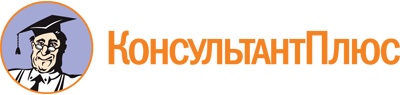 Постановление Правительства ХМАО - Югры от 27.11.2017 N 466-п
(ред. от 14.07.2023)
"О порядке предоставления в аренду имущества, находящегося в государственной собственности Ханты-Мансийского автономного округа - Югры, порядке согласования предоставления в аренду имущества, закрепленного за государственными учреждениями Ханты-Мансийского автономного округа - Югры на праве оперативного управления"Документ предоставлен КонсультантПлюс

www.consultant.ru

Дата сохранения: 26.11.2023
 Список изменяющих документов(в ред. постановлений Правительства ХМАО - Югры от 21.06.2019 N 203-п,от 25.12.2020 N 616-п, от 12.08.2022 N 388-п, от 23.06.2023 N 279-п,от 14.07.2023 N 339-п)Список изменяющих документов(в ред. постановлений Правительства ХМАО - Югры от 21.06.2019 N 203-п,от 25.12.2020 N 616-п, от 12.08.2022 N 388-п, от 23.06.2023 N 279-п,от 14.07.2023 N 339-п)NКоэффициент, корректирующий размер (начальный размер) арендной платы за имущество, передаваемое в арендуЗначение коэффициента корректировки (Ккор)1Субъектам малого и среднего предпринимательства0,52Физическим лицам, применяющим специальный налоговый режим "Налог на профессиональный доход"0,53Субъектам креативных индустрий (юридическим лицам и индивидуальным предпринимателям)0,54Субъектам малого и среднего предпринимательства, признанным социальными предприятиями0,1NКоэффициент, корректирующий размер (начальный размер) арендной платы за передаваемые в аренду отдельные виды имуществаЗначение коэффициента корректировки(Коб)1Объекты связи и центры обработки данных0,5Список изменяющих документов(в ред. постановлений Правительства ХМАО - Югры от 21.06.2019 N 203-п,от 12.08.2022 N 388-п)